David Gaw


Independent Director/Chairman of the Audit Committee at Plymouth Opportunity REIT, Inc.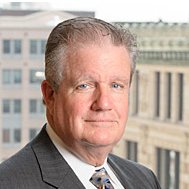 Tel: 617.899.3007
Email: davidggaw@comcast.netDavid G. Gaw is a Boston based commercial real estate executive . Mr. Gaw’s experience includes his role as the Chief Financial Officer for Heritage Property Investment Trust of Boston Ma. Mr. Gaw was responsible for directing Heritage’s initial public offering and served as the Trust’s primary interface to the investment community. He developed and implemented short and long term financial strategies for the company, oversaw capital markets, financial reporting, analysis, budgeting, tax, information systems and internal audit. Mr. Gaw also served as CFO for Boston Properties between 1982 and 2000. While at Boston Properties, Mr. Gaw oversaw the company’s initial public offering, the largest real estate IPO that had been completed at that time. Mr. Gaw currently serves as an independent director of the Plymouth Opportunity Reit of Boston Ma. Mr. Gaw holds an M.B.A. and a B.S. from Suffolk University.ExperienceIndependent Director/Chairman of the Audit CommitteePlymouth Opportunity REIT,Inc.October 2011 – PresentBoston MassachusettsChief Financial OfficerPyramid Hotels & Resorts, Inc.January 2010 – November 2011CFOBerkshire Development LLCJune 2007 – September 2008Chief Financial OfficerHeritage Property Investment Trust2001 – 2007Chief Financial OfficerBoston Properties1982 – 2000Education & CredentialsSuffolk University - Sawyer School of ManagementMBA1981 – 1983Suffolk UniversityBSBA, Accounting1969 – 1973